中国膜工业协会文件中膜协[2017]第16号关于举办2017年“电驱动膜技术及其应用培训”的通知随着政府对环境污染问题的重视，环保政策日益严苛，工业废水零排放口号的提出似的电驱动膜技术的空前发展。2016年的电驱动膜培训共有130名师生参加了本次培训活动，这在客观上说明广大水处理企业渴望了解该技术。为满足行业企业对电驱动膜技术的需求，大力推广电驱动膜这项高新技术，促进我国电驱动膜产业的健康稳定发展，由中国膜工业协会主办，《工业水处理》杂志社、上海荷瑞会展有限公司协办，北京廷润膜技术开发有限公司支持的“电驱动膜技术及应用研讨会”将于2017年7月18～21日在青岛举办。本次培训在保留2016年经典课程的基础上，增加了冶金行业废水的电驱动膜处理处置技术和实际案例，内容更加详细、实用，欢迎广大环保企业及用户企业参加。培训班安排计划如下：一、参加对象电驱动膜的生产、运营企业；水处理工程公司、设计院；从事电驱动膜研究以及应用电驱动膜的科研机构；电驱动膜材料供应单位。冶金、医药、化工等在生产及废水处置上有需求的企业.二、课程表三、日程安排	报到日期：2017年7月18日全天培训日期：7月19日-21日培训地点：青岛梅诺尼酒店管理有限公司住宿地点：青岛经济技术开发区武夷山路550号（武夷山路与黄浦江路交汇处）   双人标准间：300元/（间*天）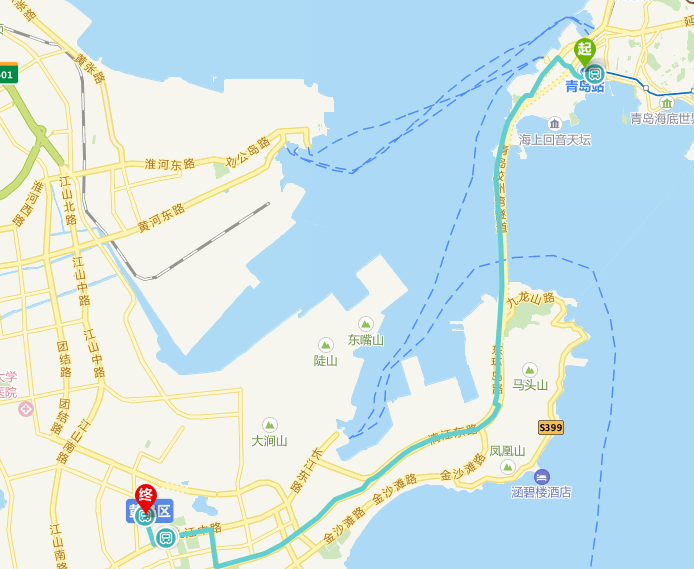 乘车路线：1. 青岛火车站：乘隧道3（8站）至机关东部办公中心，换开发区1，开发区3，开发区803等车至开发区第一医院，下车即到。打车约35元。            2. 青岛机场：乘机场大巴（黄岛专线）至金港大酒店下车，步行至黄岛汽车站乘开发区15至中康国际下车步行300米。打车约74元。四、培训费用提前汇款：会员单位2900元/人，非会员单位3200元/人现场缴纳：会员单位3100元/人，非会员单位3400元/人学生凭有效学生证（全日制），1900元/人如希望提前汇款，请汇款至中国膜工业协会：户  名：中国膜工业协会开户行：中国农业银行股份有限公司北京宣武支行营业部账  号：11171101040005125（培训费含研讨会、教材、考试、证书、餐饮，不含住宿费）五、联系方式中国膜工业协会                                                  2017年5月10日NO.所授课程主要内容教  师 课时课程1电驱动膜基本原理电驱动膜过程的基本原理，离子交换膜的种类，电渗析，扩散渗析，电场下的膜过程余立新-清华大学3课程2电驱动膜制备与表征离子交换树脂的制备，离子交换树脂应用实例，离子膜制备，制备中存在问题及解决思路，离子膜表征，等指标的测试），离子膜存在问题及解决思路徐铜文或吴亮-中国科技大学1.5课程3电驱动膜工程应用设计根据物料及过程目的（冶金）选择膜堆构造，电渗析中的工程安装，电渗析和扩散渗析基础计算，脱盐计算，电渗析串并联计算娄玉峰-山东天维膜技术有限公司2课程4双极性膜及其应用双极膜原理，双极膜过程中催化水层和跨膜电压，双极膜的典型应用，电驱动膜的污染及清洗原理，电驱膜过程的成本分析葛道才、郭春禹-北京廷润膜技术开发股份有限公司3课程5电渗析膜的生产及产品改进国产电驱动膜现状，异相膜与均相膜的生产工艺，工艺改进，电驱动膜传质模型及对膜性能的影响，电驱动膜的改进，电渗析装置的改进及新型设备开发莫剑雄1课程6电驱动膜的应用方案应用案例课金可勇-杭州水处理技术研究开发中心1.5课程7电驱动膜在冶金行业的应用传统冶金工艺改造、冶金废水处理、膜技术生产新冶金产品肖连生-中南大学3课程8电驱动膜在水处理工程中的维护管理预处理，电渗析技术特点，适用范围及工艺选择，规范电渗析工程设计、制造、安装，电渗析运行管理及常见故障肖东-北京京润环保科技股份有限公司1.5课程9电驱膜过程现场演示电驱膜过程现场演示电驱膜过程现场演示电驱膜过程现场演示电驱膜过程现场演示中国膜工业协会地  址：北京市朝阳区北三环东路19号蓝星大厦6层（100029）　联系人：石雪莉（13501320130） 电  话：010-64411037            E-mail：shixueli1030@163.com